I. ПАСПОРТ КОМПЛЕКТА ОЦЕНОЧНЫХ СРЕДСТВ 1. Наименование квалификации и уровень квалификации: Электромонтажник домовых электрических систем и оборудования 
(5 уровень квалификации)________________________________________________________________________________________________________________(указываются в соответствии с профессиональным стандартом или квалификационными требованиями, установленными 
федеральными законами и иными нормативными правовыми актами Российской Федерации)2. Номер квалификации: 16.09000.06_______________________________________________________________________________________________________________(номер квалификации в реестре сведений о проведении независимой оценки квалификации)3. Профессиональный стандарт или квалификационные требования, установленные федеральными законами и иными нормативными правовыми актами Российской Федерации (далее - требования к квалификации): Электромонтажник домовых электрических систем и оборудования (приказ Министерства труда и социальной защиты РФ от 23 ноября 2020 г. № 820н) код 16.090________________________________________________________________________________________________________________(наименование и код профессионального стандарта либо наименование и реквизиты документов, 
устанавливающих квалификационные требования)4. Вид профессиональной деятельности: Выполнение работ по техническому обслуживанию и ремонту электрооборудования гражданских зданий  ________________________________________________________________________________________________________________(по реестру профессиональных стандартов)5. Спецификация заданий теоретической части экзаменаОбщая информация по структуре заданий для теоретического этапа профессионального экзамена:количество заданий с выбором ответа: 38количество заданий с открытым ответом: нетколичество заданий на установление соответствия: 1количество заданий на установление последовательности: 1 Общее число заданий: 40Время выполнения заданий для теоретического этапа экзамена: 50 минут6. Спецификация заданий для практической части экзамена7. Материально-техническое обеспечение оценочных мероприятий:а) материально-технические ресурсы для обеспечения теоретического этапа профессионального экзамена: Оборудованные помещения в соответствии с федеральными государственными и местными нормами и требованиями._________________________________________________________________________________________________________________(помещение, инвентарь, компьютерная техника и оргтехника, программное обеспечение, канцелярские принадлежности и другие)б) материально-технические ресурсы для обеспечения практического этапа профессионального экзамена: компьютер при модельном выполнении задания;требуемые при выполнении заданий нормативные документы, справочные материалы_________________________________________________________________________________________________________________ (оборудование, инструмент, оснастка, материалы, средства индивидуальной защиты, экзаменационные образцы)8. Кадровое обеспечение оценочных мероприятий: 1. Профессиональное обучение или среднее профессиональное образование. 2. Опыт работы не менее пяти лет в области производства электромонтажных работ для прошедших профессиональное обучение не менее трех лет в области производства электромонтажных работ для получивших среднее профессиональное образование, но не ниже уровня оцениваемой квалификации. 3. Подтверждение прохождение обучения по ДПП, обеспечивающим освоение: а) знаний: НПА в области независимой оценки квалификации и особенности их применения при проведении профессионального экзамена; нормативные правовые акты, регулирующие вид профессиональной деятельности и проверяемую квалификацию; методы оценки квалификации, определенные утвержденным СПК ЖКХ оценочным средством (оценочными средствами); требования и порядок проведения теоретической и практической части профессионального экзамена и документирования результатов оценки;порядок работы с персональными данными и информацией ограниченного использования (доступа); б) умений: применять оценочные средства; анализировать полученную при проведении профессионального экзамена информацию, проводить экспертизу документов и материалов; проводить осмотр и экспертизу объектов, используемых при проведении профессионального экзамена; проводить наблюдение за ходом профессионального экзамена; принимать экспертные решения по оценке квалификации на основе критериев оценки, содержащихся в оценочных средствах; формулировать, обосновывать и документировать результаты профессионального экзамена; использовать информационно-коммуникационные технологии и программно-технические средства, необходимые для подготовки и оформления экспертной документации; 4. Подтверждение квалификации эксперта со стороны СПК ЖКХ по профессиональным квалификациям ‒ не менее 3-х человек5. Экспертная комиссия состоит минимум из 3 (трёх) человек:председатель экспертной комиссии, эксперт по оценке квалификаций;6. Отсутствие ситуации конфликта интереса в отношении конкретных соискателей___________________________________________________________________________________________________________(требования к квалификации и опыту работы, особые требования к членам экспертной комиссии)9. Требования безопасности к проведению оценочных мероприятий: нет _______________________________________________________________________________________________________________(проведение обязательного инструктажа на рабочем месте и другие)10. Задания для теоретического этапа профессионального экзамена:1. Происходит автоматическое отключение в системе TN при номинальном фазном напряжении 220 В. Каким должно быть наибольшее допустимое защитное время отключения? Выберите правильный ответа) Допустимое защитное время отключения должно быть 0,1 секб) Допустимое защитное время отключения должно быть 0,2 секв) Допустимое защитное время отключения должно быть 0,4 секг) Допустимое защитное время отключения должно быть 0,8 сек2. Определите по знаку в верхнем углу изображения, к какому классу изоляции относится данный инструмент? Выберите правильный ответ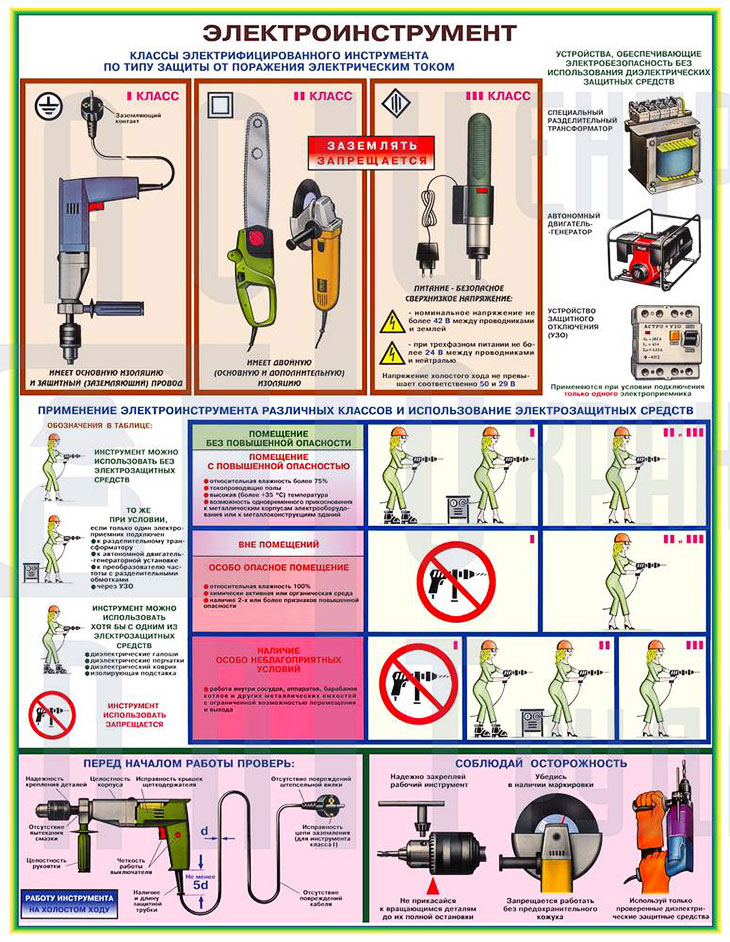 а) Данный инструмент относится к 0 классу изоляцииб) Данный инструмент относится к I классу изоляциив) Данный инструмент относится к II классу изоляцииг) Данный инструмент относится к III классу изоляции3. Установите соответствие между указателями напряжения и входящими в них необходимыми элементами. Каждый элемент из колонки Б может быть использован один раз, несколько раз или не использован вообщеВсего 40 заданий. Баллы, полученные за каждое выполненное задание, суммируются. Максимальное количество баллов – 40. Решение о допуске к практическому этапу экзамена принимается при условии достижения набранной суммы баллов от 30 и более.12. Задания для практического этапа профессионального экзамена:1.ЗАДАНИЕ НА ВЫПОЛНЕНИЕ ТРУДОВЫХ ДЕЙСТВИЙ В РЕАЛЬНЫХ ИЛИ МОДЕЛЬНЫХ УСЛОВИЯХТиповое задание № 1 Описать последовательность определения сопротивления изоляции кабелей, шнуров: 1. Метод отбора образцов2. Аппаратура3. Подготовка и проведение измерений4. Обработка результатовНазвать прибор для измерения сопротивления силового кабеля, время измерения и предельное значение сопротивления изоляцииУсловия выполнения задания1. Место (время) выполнения задания: ЦОК2. Максимальное время выполнения задания: 45 мин.3. Вы можете воспользоваться:3.1. СТ СЭВ 3230-81 Стандарт СЭВ электроустановки на напряжение до 1000 V переменного тока и до 1500 V постоянного тока. Общие требования по защите от поражения электрическим током.3.2. Компьютером для открытия документа.Положительное решение о соответствии квалификации соискателя положениям профессионального стандарта в части трудовой функции ТФ D/02.5 Выполнение работ по вводу домовых слаботочных систем в эксплуатацию с применением средств автоматизации, принимается при соответствии выполненного практического задания заданным критериям оценки.13. Правила обработки результатов профессионального экзамена и принятия решения о соответствии квалификации соискателя требованиям к квалификации: Положительное решение о соответствии квалификации соискателя требованиям к квалификации по квалификации. 14.  Перечень нормативных правовых и иных документов, использованных при подготовке комплекта оценочных средств: Федеральный закон от 03.07.2016 № 238-ФЗ «О независимой оценке квалификации».Трудовой кодекс РФ актуальной версии на момент проведения независимой оценки квалификацийПриказ Минтруда России от 15 декабря 2020 г. N 903н "Об утверждении Правила по охране труда при эксплуатации электроустановок" Приказ от 22 сентября 2020года N 796 Правил работы с персоналом в организациях электроэнергетики Российской ФедерацииМинистерство энергетики Российской Федерации Приказ от 30 июня 2003 года N 261 Об утверждении инструкции по применению и испытанию средств защиты, используемых в электроустановкахПравила устройства электроустановок (ПУЭ), издание 7-оеГОСТ 12.2.013.0-91 (МЭК 745-1-82) Система стандартов безопасности труда (ССБТ). Машины ручные электрические. Общие требования безопасности и методы испытанияГОСТ 16436-70 Машины ручные пневматические и электрические. Термины и определенияГОСТ IЕС 60745-1-2011 Машины ручные электрические. Безопасность и методы испытанийГОСТ Р 50571.5.54-2013/МЭК 60364-5-54:2011 Национальный стандарт Российской Федерации. Электроустановки низковольтные. Часть 54 Заземляющие устройства, защитные проводники и защитные проводники уравнивания потенциаловГОСТ 32396-2013 Устройств вводно-распределительные для жилых и общественных зданий Общие технические условияГОСТ 26810-86 Инструмент слесарно-монтажный. Правила приемкиГОСТ Р 50571-4-44-2011/(МЭК 60364-4-44:2007) Национальный стандарт Российской федерации. Электроустановки низковольтные. Часть 4-44ГОСТ Р 56602-2015 Национальный стандарт Российской Федерации Слаботочные системы. Кабельные системыГОСТ 11516-94 Ручные инструменты для работ под напряжением до 1000 В переменного и 1500 В постоянного тока. Общие требования и методы испытанийГОСТ Р ИСО/МЭК 17025-2006 Национальный стандарт Российской Федерации Общие требования к компетентности испытательных и калибровочных лабораторийГОСТ 28668-90 (МЭК 439-1-85) низковольтные комплектные устройства распределения и управления Часть 1 Требования к устройствам, испытанным полностью или частичноСвод правил СП 76.13330.2016 "Электротехнические устройства" Актуализированная редакция СНиП 3.05.06-85 (утв. приказом Министерства строительства и жилищно-коммунального хозяйства РФ от 16 декабря 2016 г. N 955/пр) Знания, умения в соответствии с требованиями к квалификации, на соответствие которым проводится оценка квалификацииКритерии оценки квалификацииТип и № заданияТФ D/01.5 Выполнение работ по вводу домовых силовых систем в эксплуатацию с применением средств автоматизацииЗ5 Виды, назначение и правила применения электроинструментаТД4 Выбор электроизмерительных инструментов в соответствии с полученным заданиемДихотомическиеза каждое заданиеверно – 1 балл,неверно – 0 баллов1, 2, 3, 4, 5, 6, 7, 8, 9, 10, 11, 12, 13, 14, 15, 19, 27, 28, 32ТФ D/02.5 Выполнение работ по вводу домовых слаботочных систем в эксплуатацию с применением средств автоматизацииЗ11 Основные методы измерений, настройки и регулирования оборудования и систем управления ТД 18 Приборный контроль сопротивления изоляции кабелей и проводовДихотомическиеза каждое заданиеверно – 1 балл,неверно – 0 баллов16, 17, 18, 20, 21, 22, 23, 24, 25, 26, 29, 30, 31, 33, 34, 35, 36, 37, 38, 39, 40 Трудовые функции, трудовые действия, умения в соответствии с требованиями к квалификации, на соответствие которым проводится оценка квалификацииКритерии оценки квалификацииТип и N задания*ТФ D/01.5 Выполнение работ по вводу домовых силовых систем в эксплуатацию с применением средств автоматизацииТФ D/01.5 Выполнение работ по вводу домовых силовых систем в эксплуатацию с применением средств автоматизацииТФ D/01.5 Выполнение работ по вводу домовых силовых систем в эксплуатацию с применением средств автоматизацииУ6 Измерять сопротивление изоляции кабелей и проводовТД10 Приборный контроль сопротивления изоляции кабелей и проводовПодтверждение соответствия требованиям нормативных документов, наличия всех необходимых для работы документовИспользовать нормативный документ - ГОСТ 3345-76 Кабели, провода и шнуры. Метод определения электрического сопротивления изоляции; - п.6.2, таблица 6 Силовые кабельные линии Приложение 3 Правила технической эксплуатации электроустановок потребителейЗадание на выполнение трудовых функций (трудовых действий) в реальных условиях № 1ТФ D/02.5 Выполнение работ по вводу домовых слаботочных систем в эксплуатацию с применением средств автоматизацииТФ D/02.5 Выполнение работ по вводу домовых слаботочных систем в эксплуатацию с применением средств автоматизацииТФ D/02.5 Выполнение работ по вводу домовых слаботочных систем в эксплуатацию с применением средств автоматизацииУ10 Требования охраны труда при электромонтажных работахТД6 Проверка рабочего места на соответствие требованиям охраны трудаПодтверждение соответствия требованиям нормативных документов, наличия всех необходимых для работы документовСТ СЭВ 3230-81 Стандарт СЭВ электроустановки на напряжение до 1000 V переменного тока и до 1500 V постоянного тока. Общие требования по защите от поражения электрическим токомЗадание на выполнение трудовых функций (трудовых действий) в реальных условиях № 2Основные части указателя напряжения (колонка А) Элементы, входящие в каждую основную часть 
(колонка Б)Рабочая часть  а) газоразрядные лампы, светодиоды или иные индикаторы и звуковой сигнал Индикаторная часть б) с изолирующей частью одно целое или быть отдельным звеномИзолирующая часть в) электрод-наконечник и орган собственного контроля исправностиРукоятка г) может быть составной из нескольких звеньевНаконечникТрудовые функции, трудовые действия, умения в соответствии с требованиями к квалификации, на соответствие которым проводится оценка квалификацииКритерии оценки ТФ D/01.5 Выполнение работ по вводу домовых силовых систем в эксплуатацию с применением средств автоматизацииТД 18 Приборный контроль сопротивления изоляции кабелей и проводовСоответствие ГОСТ 3345-76 Кабели, провода и шнуры. Метод определения электрического сопротивления изоляцииТФ D/01.5 Выполнение работ по вводу домовых силовых систем в эксплуатацию с применением средств автоматизацииТД 18 Приборный контроль сопротивления изоляции кабелей и проводовСоответствие ГОСТ 3345-76 Кабели, провода и шнуры. Метод определения электрического сопротивления изоляцииЭлектромонтажник домовых электрических систем и оборудования (5 уровень квалификации)(наименование квалификации)принимается при получении соискателем по совокупности положительных результатов теоретического и практического этапов экзамена(указывается, при каких результатах выполнения задания профессиональный экзамен считается пройденным положительно)